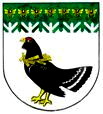 от 07 февраля 2023 года № 67О внесении изменений в муниципальную программу«Управление муниципальными финансами и муниципальным долгом в Мари-Турекском муниципальном районе на 2017-2025 годы», утвержденную постановлением администрации от 28 февраля 2020 года № 84Администрация Мари-Турекского муниципального района Республики Марий Эл п о с т а н о в л я е т:1. Внести в муниципальную программу «Управление муниципальными финансами и муниципальным долгом в Мари-Турекском муниципальном районе на 2017-2025 годы», утвержденную постановлением администрации Мари-Турекского муниципального района от 28 февраля 2020 года № 84 (далее — Программа), следующие изменения:1.1. В паспорте Программы раздел «Объем бюджетных ассигнований муниципальной программы» изложить в следующей редакции:1.2. В паспорте подпрограммы «Совершенствование бюджетной политики и эффективное использование бюджетного потенциала в Мари-Турекском муниципальном районе на 2017-2025 годы» раздел «Объем бюджетных ассигнований подпрограммы» изложить в следующей редакции:1.3. В паспорте подпрограммы «Обеспечение реализации муниципальной программы «Управление муниципальными финансами и муниципальным долгом в Мари-Турекском муниципальном районе на 2017-2025 годы» раздел «Объемы финансирования подпрограммы» изложить в следующей:2. Приложения №4-6 Программы изложить в новой редакции (прилагаются).3. Разместить настоящее постановление на официальном сайте Мари-Турекского муниципального района в информационно-телекоммуникационной сети «Интернет».4. Контроль за исполнением настоящего постановления возложить на руководителя финансового управления администрации Мари-Турекского муниципального района Республики Марий Эл Нигматуллину А.А.__________________МАРИЙ ЭЛ РЕСПУБЛИКЫНМАРИЙ ТУРЕК МУНИЦИПАЛЬНЫЙ РАЙОНЫНАДМИНИСТРАЦИЙЖЕАДМИНИСТРАЦИЯМАРИ-ТУРЕКСКОГО МУНИЦИПАЛЬНОГО РАЙОНАРЕСПУБЛИКИ МАРИЙ ЭЛАДМИНИСТРАЦИЯМАРИ-ТУРЕКСКОГО МУНИЦИПАЛЬНОГО РАЙОНАРЕСПУБЛИКИ МАРИЙ ЭЛПУНЧАЛПОСТАНОВЛЕНИЕПОСТАНОВЛЕНИЕОбъембюджетныхассигнованиймуниципальнойпрограммы- общий объем финансирования за счет средств бюджета  Мари-Турекского муниципального района составляет 294 464,5 тыс. рублей, в том числе:Объемы бюджетных ассигнований уточняются ежегодно при формировании бюджета Мари-Турекского муниципального района на очередной финансовый год и на плановый период.Объемы бюджетных ассигнованийподпрограммы- общий объем финансирования за счет средств бюджета 229 509,8 тыс. рублей, в том числе:Объемы бюджетных ассигнований уточняются  ежегодно при формировании бюджета Мари-Турекского муниципального района на очередной финансовый год и на плановый период.Объемы бюджетных ассигнованийподпрограммы- объем финансирования мероприятий подпрограммыв 2017-2025 годах за счет средств бюджета Мари-Турекского муниципального района составляет 64 954,7 тыс. рублей, в том числе:Объемы финансирования подпрограммы подлежатежегодному уточнению исходя из возможностей бюджета Мари-Турекского муниципального района.Глава администрацииМари-Турекскогомуниципального районаС.Ю. Решетов.Ю.РешетовПриложение №4
к муниципальной программе «Управление муниципальными финансами и муниципальным долгом в Мари-Турекском муниципальном районе на 2017- 2025 годы»(в редакции от 07.02.2023 г. № 67)Ресурсное обеспечение реализации муниципальной программы «Управление муниципальными финансами и муниципальным долгом  в Мари-Турекском муниципальном районе  на 2017 - 2025 годы»Ресурсное обеспечение реализации муниципальной программы «Управление муниципальными финансами и муниципальным долгом  в Мари-Турекском муниципальном районе  на 2017 - 2025 годы»Ресурсное обеспечение реализации муниципальной программы «Управление муниципальными финансами и муниципальным долгом  в Мари-Турекском муниципальном районе  на 2017 - 2025 годы»Ресурсное обеспечение реализации муниципальной программы «Управление муниципальными финансами и муниципальным долгом  в Мари-Турекском муниципальном районе  на 2017 - 2025 годы»Ресурсное обеспечение реализации муниципальной программы «Управление муниципальными финансами и муниципальным долгом  в Мари-Турекском муниципальном районе  на 2017 - 2025 годы»Ресурсное обеспечение реализации муниципальной программы «Управление муниципальными финансами и муниципальным долгом  в Мари-Турекском муниципальном районе  на 2017 - 2025 годы»Ресурсное обеспечение реализации муниципальной программы «Управление муниципальными финансами и муниципальным долгом  в Мари-Турекском муниципальном районе  на 2017 - 2025 годы»Ресурсное обеспечение реализации муниципальной программы «Управление муниципальными финансами и муниципальным долгом  в Мари-Турекском муниципальном районе  на 2017 - 2025 годы»Ресурсное обеспечение реализации муниципальной программы «Управление муниципальными финансами и муниципальным долгом  в Мари-Турекском муниципальном районе  на 2017 - 2025 годы»Ресурсное обеспечение реализации муниципальной программы «Управление муниципальными финансами и муниципальным долгом  в Мари-Турекском муниципальном районе  на 2017 - 2025 годы»Ресурсное обеспечение реализации муниципальной программы «Управление муниципальными финансами и муниципальным долгом  в Мари-Турекском муниципальном районе  на 2017 - 2025 годы»Ресурсное обеспечение реализации муниципальной программы «Управление муниципальными финансами и муниципальным долгом  в Мари-Турекском муниципальном районе  на 2017 - 2025 годы»Ресурсное обеспечение реализации муниципальной программы «Управление муниципальными финансами и муниципальным долгом  в Мари-Турекском муниципальном районе  на 2017 - 2025 годы»Ресурсное обеспечение реализации муниципальной программы «Управление муниципальными финансами и муниципальным долгом  в Мари-Турекском муниципальном районе  на 2017 - 2025 годы»Ресурсное обеспечение реализации муниципальной программы «Управление муниципальными финансами и муниципальным долгом  в Мари-Турекском муниципальном районе  на 2017 - 2025 годы»Ресурсное обеспечение реализации муниципальной программы «Управление муниципальными финансами и муниципальным долгом  в Мари-Турекском муниципальном районе  на 2017 - 2025 годы»СтатусНаименование муниципальной программы, подпрограммы, ведомственной целевой программы, основного мероприятияОтветственный исполнитель, соисполнителиКод бюджетной классификацииКод бюджетной классификацииКод бюджетной классификацииКод бюджетной классификацииРасходы (тыс. рублей) по годамРасходы (тыс. рублей) по годамРасходы (тыс. рублей) по годамРасходы (тыс. рублей) по годамРасходы (тыс. рублей) по годамРасходы (тыс. рублей) по годамРасходы (тыс. рублей) по годамРасходы (тыс. рублей) по годамРасходы (тыс. рублей) по годамВедРзПзЦстВР20172018201920202021202220232024202512344448910111213141516Муниципальная  программа«Управление муниципальными финансами и муниципальным долгом  в Мари-Турекском муниципальном районе  на 2017 - 2025 годы»Финансовое управление администрации Мари-Турекского муниципального района Республики Марий Эл9920000050000000000066 583,641 286,921 232,918 362,026 363,332 469,123 884,429 008,735 273,6Подпрограмма«Совершенствование бюджетной политики
и эффективное использование бюджетного потенциала
в Мари-Турекском муниципальном районе на 2017-2025 годы»Финансовое управление администрации Мари-Турекского муниципального района Республики Марий Эл9920000051000000000060 898,635 672,014 994,811 588,319 476,423 008,415 221,421 183,227 466,7Основное мероприятие«Развитие бюджетного планирования, формирование бюджета Мари-Турекского муниципального района на очередной финансовый год и на плановый период»--//--//--99200000510100000-------5 961,812 245,3Условно утверждаемые расходы--//--//--992011305101297308805 961,812 245,3Основное мероприятиеОсновное мероприятие "Осуществление мер финансовой поддержки бюджетов поселений Мари-Турекского муниципального района"--//--//--9920000051020000000054 257,031 327,112 302,97 936,516 631,019 284,911 262,411 262,411 262,4Осуществление первичного воинского учета на территориях, где отсутствуют военные комиссариаты--//--//--99202030511151180530715,0849,4Осуществление первичного воинского учета на территориях, где отсутствуют военные комиссариаты992020305102511805301 005,0Выравнивание бюджетной обеспеченности поселений из районного фонда финансовой поддержки--//--//--9921401051112970051126 000,07 770,7Выравнивание бюджетной обеспеченности поселений из районного фонда финансовой поддержки992140105102297005116 787,3Формирование объема дотации на выравнивание бюджетной обеспеченности поселений, входящих в состав муниципального района--//--//--992140105102297005116 693,09 720,69 801,711 262,411 262,411 262,4Поддержка мер по обеспечению сбалансированности бюджетов поселений--//--//--9921402051112971051227 542,022 707,0Иные межбюджетные трансферты--//--//--992140305102297405404 510,6845,6424,49 163,9Поощрение за достижение показателей деятельности органов исполнительной власти субъектов Российской Федерации за счет средств резервного фонда Правительства Российской Федерации--//--//--9921403051025549F540397,8Поощрение за достижение показателей деятельности органов исполнительной власти субъектов Российской Федерации--//--//--992140305102554905406 486,0Дотации (гранты) бюджетам муниципальных районов (городских округов) в Республике Марий Эл за достижение показателей деятельности органов местного самоуправления для поощрения муниципальных управленческих команд--//--//--9921403051022650540319,3Основное мероприятиеОсновное мероприятие "Обеспечение гарантий муниципальных служащих Мари-Турекского муниципального района"--//--//--904000005110000000006 614,04 343,12 691,93 651,82 845,43 723,53 959,13 959,13 959,1Пенсия за выслугу лет лицам, замещающим муниципальные должности и должности муниципальной службы--//--//--904100105110297603126 614,04 343,12 507,63 651,82 845,43 723,53 959,13 959,13 959,1Поощрение за достижение показателей деятельности органов исполнительной власти субъектов Российской Федерации--//--//--99214030511055500540184,3Основное мероприятиеОсновное мероприятие "Проведение комплекса мер по оптимизации долговой нагрузки на бюджет Мари-Турекского муниципального района"--//--//--9920000051030000000027,61,8-------Процентные платежи по муниципальному долгу--//--//--9921301051122969073027,6Процентные платежи по муниципальному долгу--//--//--992130105103296907301,8Подпрограмма«Обеспечение реализации муниципальной программы «Управление муниципальными финансами и муниципальным долгом  в Мари-Турекском муниципальном районе  на 2017 - 2025 годы»Финансовое управление администрации Мари-Турекского муниципального района Республики Марий Эл992000005200000000005 685,05 614,96 238,16 773,76 886,99 460,78 663,07 825,57 806,9Основное мероприятиеОсновное мероприятие "Обеспечение деятельности Финансового управления администрации Мари-Турекского муниципального района Республики Марий Эл--//--//--992000005201000000005 685,05 614,96 238,16 773,76 886,99 460,78 663,07 825,57 806,9Расходы на обеспечение выполнения функций органов местного самоуправления--//--//--992010605201290200005 685,05 614,96 111,86 492,96 886,99 240,98 663,07 825,57 806,9Поощрение за достижение показателей деятельности органов исполнительной власти субъектов Российской Федерации--//--//--99201060520155500000126,3Поощрение за достижение показателей деятельности органов исполнительной власти субъектов Российской Федерации за счет средств резервного фонда Правительства Российской Федерации--//--//--9920106052015549F000280,76Дотации (гранты) бюджетам муниципальных районов (городских округов) в Республике Марий Эл за достижение показателей деятельности органов местного самоуправления для поощрения муниципальных управленческих команд--//--//--9920106520129650000219,78Приложение № 5
к муниципальной программе«Управление муниципальными финансами и муниципальным долгом в Мари-Турекском муниципальном районе на 2017- 2025 годы»(в редакции от 07.02.2023 г. № 67)
Прогнозная оценка расходов на реализацию целей муниципальной программы 
«Управление муниципальными финансами и муниципальным долгом  в Мари-Турекском муниципальном районе  на 2017 - 2025 годы»
Прогнозная оценка расходов на реализацию целей муниципальной программы 
«Управление муниципальными финансами и муниципальным долгом  в Мари-Турекском муниципальном районе  на 2017 - 2025 годы»
Прогнозная оценка расходов на реализацию целей муниципальной программы 
«Управление муниципальными финансами и муниципальным долгом  в Мари-Турекском муниципальном районе  на 2017 - 2025 годы»
Прогнозная оценка расходов на реализацию целей муниципальной программы 
«Управление муниципальными финансами и муниципальным долгом  в Мари-Турекском муниципальном районе  на 2017 - 2025 годы»
Прогнозная оценка расходов на реализацию целей муниципальной программы 
«Управление муниципальными финансами и муниципальным долгом  в Мари-Турекском муниципальном районе  на 2017 - 2025 годы»
Прогнозная оценка расходов на реализацию целей муниципальной программы 
«Управление муниципальными финансами и муниципальным долгом  в Мари-Турекском муниципальном районе  на 2017 - 2025 годы»
Прогнозная оценка расходов на реализацию целей муниципальной программы 
«Управление муниципальными финансами и муниципальным долгом  в Мари-Турекском муниципальном районе  на 2017 - 2025 годы»
Прогнозная оценка расходов на реализацию целей муниципальной программы 
«Управление муниципальными финансами и муниципальным долгом  в Мари-Турекском муниципальном районе  на 2017 - 2025 годы»
Прогнозная оценка расходов на реализацию целей муниципальной программы 
«Управление муниципальными финансами и муниципальным долгом  в Мари-Турекском муниципальном районе  на 2017 - 2025 годы»
Прогнозная оценка расходов на реализацию целей муниципальной программы 
«Управление муниципальными финансами и муниципальным долгом  в Мари-Турекском муниципальном районе  на 2017 - 2025 годы»
Прогнозная оценка расходов на реализацию целей муниципальной программы 
«Управление муниципальными финансами и муниципальным долгом  в Мари-Турекском муниципальном районе  на 2017 - 2025 годы»
Прогнозная оценка расходов на реализацию целей муниципальной программы 
«Управление муниципальными финансами и муниципальным долгом  в Мари-Турекском муниципальном районе  на 2017 - 2025 годы»
СтатусНаименование муниципальной программы, подпрограммы, основного мероприятияИсточники ресурсного обеспеченияОценка расходов (тыс. рублей) по годамОценка расходов (тыс. рублей) по годамОценка расходов (тыс. рублей) по годамОценка расходов (тыс. рублей) по годамОценка расходов (тыс. рублей) по годамОценка расходов (тыс. рублей) по годамОценка расходов (тыс. рублей) по годамОценка расходов (тыс. рублей) по годамОценка расходов (тыс. рублей) по годам201720182019202020212022202320242025123456789101112Муниципальная  программа«Управление муниципальными финансами и муниципальным долгом  в Мари-Турекском муниципальном районе  на 2017 - 2025 годы»Всего66 583,641 286,921 232,918 362,026 363,332 469,123 884,429 008,735 273,6Муниципальная  программа«Управление муниципальными финансами и муниципальным долгом  в Мари-Турекском муниципальном районе  на 2017 - 2025 годы»Бюджет Мари-Турекского муниципального района12 326,69 959,814 591,312 245,411 609,923 486,214 401,619 525,925 790,8Муниципальная  программа«Управление муниципальными финансами и муниципальным долгом  в Мари-Турекском муниципальном районе  на 2017 - 2025 годы»федеральный бюджет*715,0849,41 315,6678,66 486,00,00,00,00,0Муниципальная  программа«Управление муниципальными финансами и муниципальным долгом  в Мари-Турекском муниципальном районе  на 2017 - 2025 годы»республиканский бюджет Республики Марий Эл *53 542,030 477,75 326,05 437,98 267,48 982,99 482,89 482,89 482,8Муниципальная  программа«Управление муниципальными финансами и муниципальным долгом  в Мари-Турекском муниципальном районе  на 2017 - 2025 годы»бюджеты городского и сельских поселений  Мари-Турекского муниципального района *0,00,00,00,00,00,00,00,00,0Подпрограмма 1«Совершенствование бюджетной политики
и эффективное использование бюджетного потенциала
в Мари-Турекском муниципальном районе на 2017-2025 годы»Всего60 898,635 672,014 994,811 588,319 476,423 008,415 221,421 183,227 466,7Подпрограмма 1«Совершенствование бюджетной политики
и эффективное использование бюджетного потенциала
в Мари-Турекском муниципальном районе на 2017-2025 годы»Бюджет Мари-Турекского муниципального района6 641,64 344,98 479,55 752,54 723,014 245,35 738,611 700,417 983,9Подпрограмма 1«Совершенствование бюджетной политики
и эффективное использование бюджетного потенциала
в Мари-Турекском муниципальном районе на 2017-2025 годы»федеральный бюджет*715,0849,41 189,3397,86 486,0Подпрограмма 1«Совершенствование бюджетной политики
и эффективное использование бюджетного потенциала
в Мари-Турекском муниципальном районе на 2017-2025 годы»республиканский бюджет Республики Марий Эл *53 542,030 477,75 326,05 437,98 267,48 763,19 482,89 482,89 482,8Подпрограмма 1«Совершенствование бюджетной политики
и эффективное использование бюджетного потенциала
в Мари-Турекском муниципальном районе на 2017-2025 годы»бюджеты городского и сельских поселений  Мари-Турекского муниципального района *Подпрограмма 2«Обеспечение реализации муниципальной программы «Управление муниципальными финансами и муниципальным долгом  в Мари-Турекском муниципальном районе  на 2017 - 2025 годы»Всего5 685,05 614,96 238,16 773,76 886,99 460,78 663,07 825,57 806,9Подпрограмма 2«Обеспечение реализации муниципальной программы «Управление муниципальными финансами и муниципальным долгом  в Мари-Турекском муниципальном районе  на 2017 - 2025 годы»Бюджет Мари-Турекского муниципального района5 685,05 614,96 111,86 492,96 886,99 240,98 663,07 825,57 806,9Подпрограмма 2«Обеспечение реализации муниципальной программы «Управление муниципальными финансами и муниципальным долгом  в Мари-Турекском муниципальном районе  на 2017 - 2025 годы»федеральный бюджет*126,3280,8Подпрограмма 2«Обеспечение реализации муниципальной программы «Управление муниципальными финансами и муниципальным долгом  в Мари-Турекском муниципальном районе  на 2017 - 2025 годы»республиканский бюджет Республики Марий Эл *219,78Подпрограмма 2«Обеспечение реализации муниципальной программы «Управление муниципальными финансами и муниципальным долгом  в Мари-Турекском муниципальном районе  на 2017 - 2025 годы»бюджеты городского и сельских поселений  Мари-Турекского муниципального района *Приложение №6
к муниципальной программе «Управление муниципальными финансами и муниципальным долгом  в Мари-Турекском муниципальном районе  на 2017- 2025 годы»План реализации муниципальной программы «Управление муниципальными финансамии муниципальным долгом в Мари-Турекском муниципальном районе  на 2017 - 2025 годы»План реализации муниципальной программы «Управление муниципальными финансамии муниципальным долгом в Мари-Турекском муниципальном районе  на 2017 - 2025 годы»План реализации муниципальной программы «Управление муниципальными финансамии муниципальным долгом в Мари-Турекском муниципальном районе  на 2017 - 2025 годы»План реализации муниципальной программы «Управление муниципальными финансамии муниципальным долгом в Мари-Турекском муниципальном районе  на 2017 - 2025 годы»План реализации муниципальной программы «Управление муниципальными финансамии муниципальным долгом в Мари-Турекском муниципальном районе  на 2017 - 2025 годы»План реализации муниципальной программы «Управление муниципальными финансамии муниципальным долгом в Мари-Турекском муниципальном районе  на 2017 - 2025 годы»План реализации муниципальной программы «Управление муниципальными финансамии муниципальным долгом в Мари-Турекском муниципальном районе  на 2017 - 2025 годы»План реализации муниципальной программы «Управление муниципальными финансамии муниципальным долгом в Мари-Турекском муниципальном районе  на 2017 - 2025 годы»План реализации муниципальной программы «Управление муниципальными финансамии муниципальным долгом в Мари-Турекском муниципальном районе  на 2017 - 2025 годы»План реализации муниципальной программы «Управление муниципальными финансамии муниципальным долгом в Мари-Турекском муниципальном районе  на 2017 - 2025 годы»План реализации муниципальной программы «Управление муниципальными финансамии муниципальным долгом в Мари-Турекском муниципальном районе  на 2017 - 2025 годы»План реализации муниципальной программы «Управление муниципальными финансамии муниципальным долгом в Мари-Турекском муниципальном районе  на 2017 - 2025 годы»План реализации муниципальной программы «Управление муниципальными финансамии муниципальным долгом в Мари-Турекском муниципальном районе  на 2017 - 2025 годы»План реализации муниципальной программы «Управление муниципальными финансамии муниципальным долгом в Мари-Турекском муниципальном районе  на 2017 - 2025 годы»План реализации муниципальной программы «Управление муниципальными финансамии муниципальным долгом в Мари-Турекском муниципальном районе  на 2017 - 2025 годы»План реализации муниципальной программы «Управление муниципальными финансамии муниципальным долгом в Мари-Турекском муниципальном районе  на 2017 - 2025 годы»План реализации муниципальной программы «Управление муниципальными финансамии муниципальным долгом в Мари-Турекском муниципальном районе  на 2017 - 2025 годы»План реализации муниципальной программы «Управление муниципальными финансамии муниципальным долгом в Мари-Турекском муниципальном районе  на 2017 - 2025 годы»План реализации муниципальной программы «Управление муниципальными финансамии муниципальным долгом в Мари-Турекском муниципальном районе  на 2017 - 2025 годы»СтатусНаименование муниципальной программы, подпрограммы, ведомственной целевой программы, основного мероприятияОтветственный исполнитель, соисполнителиСрокреализацииСрокреализацииОжидаемый непосредственный результат (краткое описание)Код бюджетной классификацииКод бюджетной классификацииКод бюджетной классификацииКод бюджетной классификацииФинансирование  (тыс. рублей) по годамФинансирование  (тыс. рублей) по годамФинансирование  (тыс. рублей) по годамФинансирование  (тыс. рублей) по годамФинансирование  (тыс. рублей) по годамФинансирование  (тыс. рублей) по годамФинансирование  (тыс. рублей) по годамФинансирование  (тыс. рублей) по годамФинансирование  (тыс. рублей) по годамСтатусНаименование муниципальной программы, подпрограммы, ведомственной целевой программы, основного мероприятияОтветственный исполнитель, соисполнителиначалаокончанияОжидаемый непосредственный результат (краткое описание)ВедРзПзЦстВР201720182019202020212022202320242025Муниципальная  программа«Управление муниципальными финансами и муниципальным долгом  в Мари-Турекском муниципальном районе  на 2017 - 2025 годы»Финансовое управление администрации Мари-Турекского муниципального района Республики Марий Эл201720259920000050000000000065 695,041 247,221 220,417 939,426 360,832 458,8---Подпрограмма«Совершенствование бюджетной политики
и эффективное использование бюджетного потенциала
в Мари-Турекском муниципальном районе на 2017-2025 годы»--//--//--201720259920000051000000000060 064,835 632,314 994,811 190,419 476,423 008,4---Основное мероприятие«Развитие бюджетного планирования, формирование бюджета муниципального образования «Мари-Турекский муниципальный район» на очередной финансовый год и на плановый период»--//--//--2017202599200000510100000---------Условно утверждаемые расходы--//--//--2017202599201130510129730880Основное мероприятиеОсновное мероприятие "Осуществление мер финансовой поддержки бюджетов поселений Мари-Турекского муниципального района"--//--//--20172025предоставление городскому  и сельским поселениям в,  финансовой поддержки9920000051020000000054 257,031 327,112 302,97 538,716 631,019 284,9---Осуществление первичного воинского учета на территориях, где отсутствуют военные комиссариаты--//--//--2017201999202030511151180530715,0849,4Осуществление первичного воинского учета на территориях, где отсутствуют военные комиссариаты--//--//--992020305102511805301 005,0Выравнивание бюджетной обеспеченности поселений из районного фонда финансовой поддержки--//--//--201720199921401051112970051126 000,07 770,7Выравнивание бюджетной обеспеченности поселений из районного фонда финансовой поддержки--//--//--20172019992140105102297005116 787,3Формирование объема дотации на выравнивание бюджетной обеспеченности поселений, входящих в состав муниципального района--//--//--20202025992140105102297005116 693,09 720,69 801,7Поддержка мер по обеспечению сбалансированности бюджетов поселений--//--//--201720259921402051112971051227 542,022 707,0Иные межбюджетные трансферты--//--//--20172025992140305102297405404 510,6845,6424,49 163,9Поощрение за достижение показателей деятельности органов исполнительной власти субъектов Российской Федерации за счет средств резервного фонда Правительства Российской Федерации--//--//--202020209921403051025549F540397,8Поощрение за достижение показателей деятельности органов исполнительной власти субъектов Российской Федерации--//--//--2021202199214035102554905406 486,0Дотации (гранты) бюджетам муниципальных районов (городских округов) в Республике Марий Эл за достижение показателей деятельности органов местного самоуправления для поощрения муниципальных управленческих команд--//--//--202220229921403510229650540319,3Основное мероприятиеОсновное мероприятие "Обеспечение гарантий муниципальных служащих Мари-Турекского муниципального района"--//--//--20172025904000005110000000005 780,24 303,82 691,93 651,82 845,43 723,5---Пенсия за выслугу лет лицам, замещающим муниципальные должности и должности муниципальной службы--//--//--20172025904100105110297603125 780,24 303,82 507,63 651,82 845,43 723,5Поощрение за достижение показателей деятельности органов исполнительной власти субъектов Российской Федерации--//--//--2019201999214030511055500540184,3Основное мероприятиеОсновное мероприятие "Проведение комплекса мер по оптимизации долговой нагрузки на бюджет Мари-Турекского муниципального района"--//--//--20172025оптимизация муниципального долга, своевременное исполнение долговых обязательств Мари-Турекского муниципального района9920000051030000000027,61,4-------Процентные платежи по муниципальному долгу--//--//--20172025оптимизация муниципального долга, своевременное исполнение долговых обязательств Мари-Турекского муниципального района9921301051122969073027,6Процентные платежи по муниципальному долгуоптимизация муниципального долга, своевременное исполнение долговых обязательств Мари-Турекского муниципального района992130105103296907301,4Подпрограмма«Обеспечение реализации муниципальной программы «Управление муниципальными финансами и муниципальным долгом  в Мари-Турекском муниципальном районе  на 2017 - 2025 годы»--//--//--20172025992000005200000000005 630,25 614,96 225,66 749,06 884,49 450,4---Основное мероприятиеОсновное мероприятие "Обеспечение деятельности Финансового управления администрации Мари-Турекского муниципального района Республики Марий Эл--//--//--20172025992000005201000000005 630,25 614,96 225,66 749,06 884,49 450,4---Расходы на обеспечение выполнения функций органов местного самоуправления--//--//--20172025992010605201290200005 630,25 614,96 099,36 468,26 884,49 230,6Поощрение за достижение показателей деятельности органов исполнительной власти субъектов Российской Федерации--//--//--2019201999201060520155500000126,3Поощрение за достижение показателей деятельности органов исполнительной власти субъектов Российской Федерации за счет средств резервного фонда Правительства Российской Федерации--//--//--202020209920106052015549F000280,76Дотации (гранты) бюджетам муниципальных районов (городских округов) в Республике Марий Эл за достижение показателей деятельности органов местного самоуправления для поощрения муниципальных управленческих команд--//--//--2020202099201060520129650000219 78